poniedziałek, 6 kwietnia 2020TEMAT DNIA: Baśniowy świat.EDUKACJA POLONISTYCZNADzisiaj na zajęciach zamienisz się w eksperta baśni. Rozpoznasz baśnie na podstawie ilustracji. Wskażesz występujące w nich postaci. Powiesz, kto jest autorem tych baśni. Wykonaj ćwiczenia 1-3 (ćwicz. pol.-społ. s.58-59).Wykonaj ćwiczenia 1-2 w Piszę s.60, dla chętnych s.61Teraz możesz sprawdzić wiedzę o baśniach rozwiązując quizy:https://czasdzieci.pl/quizy/quiz,38dc8-basnie_braci_grimm.html https://czasdzieci.pl/quizy/quiz,297ec6-jas_malgosia.html https://czasdzieci.pl/quizy/quiz,163e9b-z_klasyki_basni.html EDUKACJA MATEMATYCZNO- PRZYRODNICZATeraz poćwiczysz działania na liczbach wielocyfrowych. Mam nadzieję, że dobrze sobie radzisz z tak dużymi liczbami : ) Wykonaj ćwiczenia 1-2  (ćwicz. mat.-przyr. s.35) oraz ćwiczenia na grafach (ćwicz. mat.-przyr. s.36). To zadanie będzie ocenione.Wykonajcie w zeszycie, według własnego pomysłu drzewko matematyczne. (Wstaw liczby i odpowiednie znaki działań).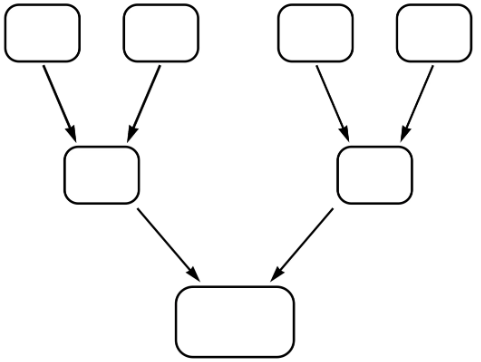 Drodzy uczniowie zachęcam do przeczytania ulubionych baśni z biblioteczki domowej. Na pewno je tam znajdziecie, lub innych ulubionych bajek. Przeczytajcie głośno fragment komuś  z rodziny lub czytajcie naprzemiennie.  Jutro ciekawe ćwiczenia gimnastyczne przekaże Wam p. Mateusz.           Powodzenia : )  Wychowawczyni - Aleksandra Szafron